Jardín y Escuela 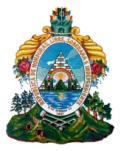 Lugar:PLAN REMEDIALMaestro de Grado:                                                   Asignatura: MATEMATICAS                                     Grado: SEGUNDO                                                                                                                                   Sección: ______________________________________                                                                                                                                     Directora TemaEstándarActividadesRecursosEvaluaciónNúmeros hasta 99.LíneasAdición y sustracción.Cuentan números cardinales hasta 999.Reconocen líneas por su forma y su posición.Realizan ejercicios de adición y sustracción con resultados menores que 99. Reconocen los números de 0 hasta 999.Leen los números de 0 hasta 999.Realizan un dictado de números en su cuaderno.Pasan a la pizarra a escribir números dictados por el maestro.Ubican los números en la tabla de valores.Escriben los números en forma desarrollada.Escriben números en letras.Dibujan en su cuaderno diferentes tipos de línea.Realizan ejercicios en la pizarra y cuaderno.Resuelven una guía de trabajo.Realizan ejercicios de adición y sustracción en el cuaderno y la pizarra con valores menores de 99.Resuelven problemas de la vida cotidiana con números menores que 99.Realizan ejercicios en la pizarra y en el cuaderno.Escriben números en la caja de valores.  Usan cajas de valores para representar cálculos.-Libro.- Cuaderno.-Lamina.Cuaderno.-Lápiz.-Pizarra.-Caja de valores.-Pizarra.- Cuaderno.-Caja de valores.-Revisión de ejercicios.-Dictados de números.-Revisión de ejercicios en el cuaderno.-Revisión de tareas.